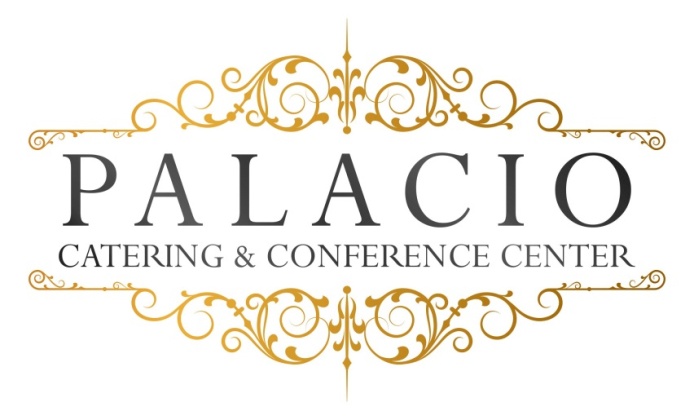 $30.00++ Buffet Saturdays $40.00++2016 cost per personChoice of chickenMarsala- Francaise- PiccattaChoice of FishGrilled Salmon or Stuffed soleChoice of pasta- Pesto- ala vodka- AlfredoChef’s choice starch and vegetableRolls and butterHouse saladChef’s choice dessertIced tea- lemonadeCoffee- tea – Decaf